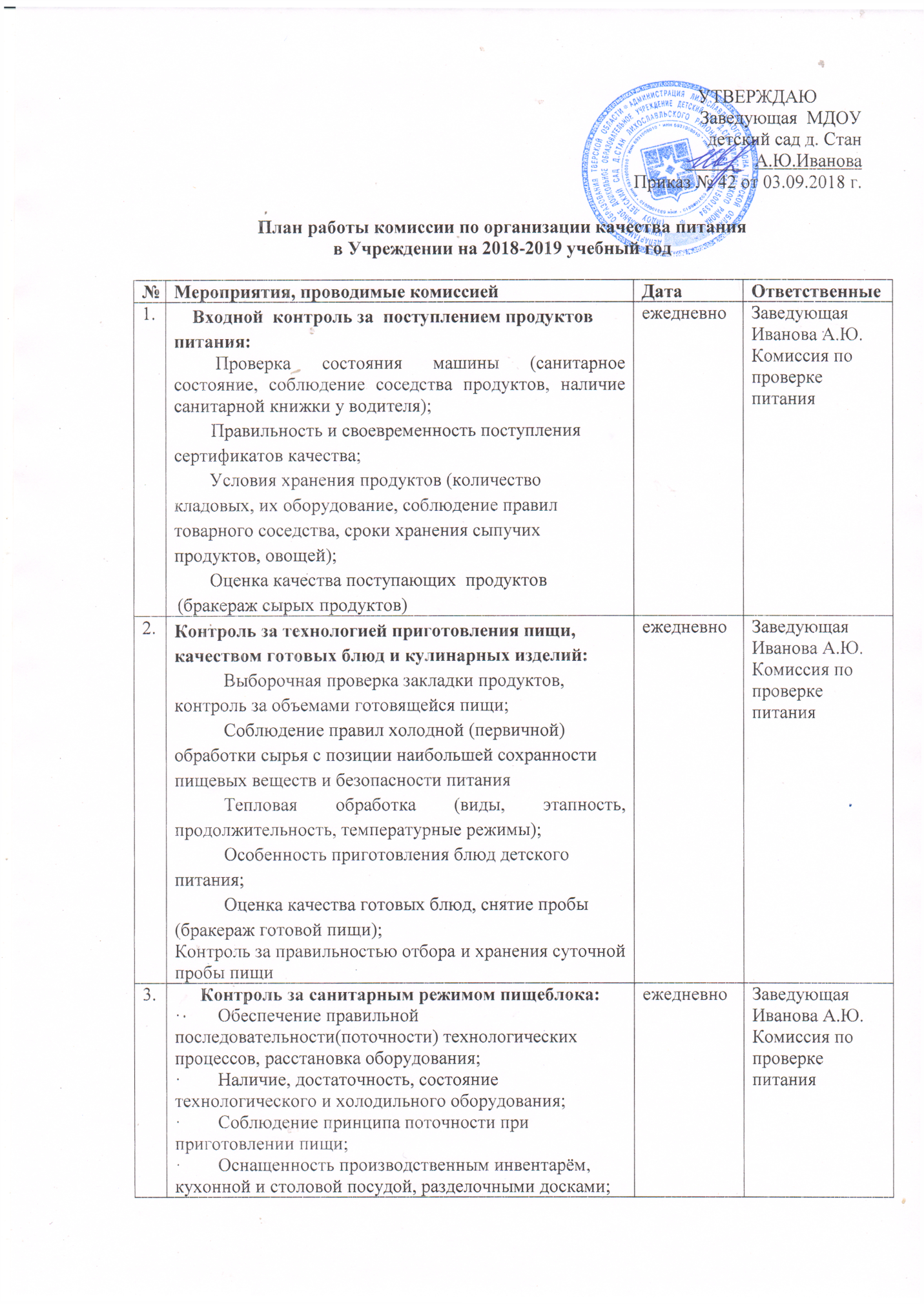 Контроль питания в  Учрежденииих маркировка, условия хранения;·        Организация обработки тары, кухонной посуды и производственного инвентаря, наличие и использование моющих и дезинфицирующих средств;·        Организация и качество мытья столовой, чайной посуды и столовых приборов:·        Соблюдение режима уборки помещения; наличие и соблюдение графика генеральной уборки, наличие маркированного уборочного инвентаря, условия его хранения. Сбор пищевых отходов;·        Соблюдение правил личной гигиены сотрудников пищеблокаежедневноЗаведующаяИванова А.Ю.Комиссия по проверкепитания 4.Контроль за качеством приготовления пищи и соблюдением натуральных норм:·        Наличие утвержденного 10- дневного меню и картотеки блюд;·        Своевременность доставки продуктов питания, точность веса, количества и качество, ассортимент получаемых продуктов питания;·        Правильность определения нормы на каждого ребёнка и указание нормы выхода блюд;·        Контроль за выполнением суточного
набора продуктов (по накопительной
ведомости один раз в 10 дней);·        Коррекция питания соответственно
фактическому количеству детей (добавок, возврат продуктов)Соблюдение правильной закладки продуктов питания при приготовлении пищи:1.Основные продукты2.Мясо, крупы, сметана,
масло сливочное, рыба свежая;3. Отображать взвешенные продукты в журнале контроля;·        Снятие остатков продуктов питания в кладовой, соответствие записям в журнале сырого бракеража взвешенным продуктам;·        Соответствие технологического процесса
(технологические карты)ежедневноЗаведующаяИванова А.Ю.Комиссия по проверкепитания 5.Контроль за организацией приёма пищи:·        Соблюдение выдачи пищи с пищеблока согласно утвержденному графику по возрастным группам;·        Соблюдение режима питания (кратность,
длительность интервалов между приемами
нищи);·        Условия приема пищи, сервировка столов,
культура еды;·        Личная гигиена детей, условия для мытья рук;·        Объемы и температура блюд, аппетит
детей, наличие остатков пищи;·        Организация питьевого режимаежедневноЗаведующаяИванова А.Ю.Комиссия по проверкепитания Объект контрольПериодич-ностьИнструмент контроляФорма КонтроляСоблюдение натуральных норм питания1 раз в 10 днейНакопительная ведомостьАнализ, утверждениеКачество приготовления пищиПериодическиСнятие пробыТехнологические картыСроки своевременного использования скоропортящихся продуктоввыборочноАкт проверкиАнализ документацииЗакладка продуктов в котёлежедневноСотрудники согласно приказа(по графику)Анализ документации, взвешивание продуктовМаркировка посуды, оборудования1 раз в месяц, при нарушенияхДРКНаблюдение, анализ документацииНорма выхода блюд (вес, объём)выборочноЖурнал « Бракеража готовой продукции»Анализ документации Санитарное состояние пищеблока, групп.1 раз в неделю/ 1 раз в месяцПланёрка/документация  медсестрыНаблюдение, анализ документацииКалорийность пищевого рациона1 раз в месяцСводная таблицаСравнительный анализ показателейСоблюдение правил личной гигиены сотрудников1 раз в кварталЖурналы, санитарные книжкиАнализ документацииСоблюдение графика режима питанияежедневноСоблюдение графика выдачи продуктов в группыОперативный контрольКачество и безопасность готовой продукции и сырья при поступлении в детский сад1 раз в месяцТехнические документы, сертификаты качества, Журнал «Бракераж сырой продукции»Анализ документацииНормативно-правовая база по организации питанияпостоянноЗаконодательные документы, правила, требованияИзучение, выработка управленческих решений, разработкадокументации, приказы, памятки и т.д.Использование дезинфекционных средств1 раз в кварталЖурнал использования дезинфицирующих средствЗапись, анализНакопительная ведомость для контроля выполнения среднесуточной нормы выдачи продуктов на одного ребёнка1 раз в 10 днейНакопительная ведомостьАнализ, рекомендацииПравила мытья посуды и инвентаря1 раз в месяцДРК